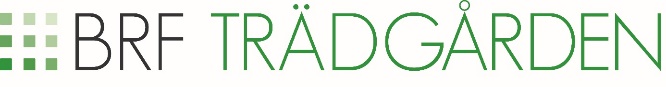 Protokoll fört vid extra föreningsstämma med Bostadsrättsföreningen Trädgården i Hässelby, org.nr. 769623-2789, den 22 april 2017Denna extra föreningsstämma hölls med anledning av styrelsens förslag till ändringar i föreningens stadgar enligt kallelse och dagordning, bilaga 1 samt ändringsförslag enligt bilaga 2.§1 Den extra föreningsstämman öppnades av styrelsens ordförande Lars-Inge Eriksson§2 Dagordningen godkändes§3 Till ordförande för stämman valdes Tommy Matsson.§4 Ordförande för stämman anmälde Lars-Inge Eriksson som sitt val av protokollförare.§5 Till justeringsmän tillika rösträknare valdes Peter Andersson och Hans Agbrink§6 Fråga om stämman blivit i stadgeenlig ordning utlyst besvarades med ja.§7 Fastställande av röstlängd. En förteckning över representerade medlemmar upprättades enligt bilaga 3. Förteckningen godkändes som röstlängd.§8 Styrelsens förslag till nya stadgar föredrogs för stämman. Stämman beslutade att enhälligt anta styrelsens förslag till nya stadgar enligt bilaga 2.Ordförande påminde om att beslutet om stadgeändringen blir giltig bara om det antas på två efter varandra följande föreningsstämmor, och att det på den andra stämmans krävs minst två tredjedelar av de röstande eller den högre majoritet som krävs enligt 7:e kapitlet §15 i lagen om ekonomisk förening, röstar för förslaget.Beslutet skall därför tas upp till förnyad prövning vid nästa ordinarie föreningsstämma den 15 maj, 2017§9 Inga övriga frågor togs upp§10 Ordförande för extrastämman tackade de närvarande och föreningsstämman avslutades. Protokollförare	Ordförande vid föreningsstämmanLars-Inge Eriksson	Tommy MatssonJusterare 1	Justerare 2Peter Andersson	Hans AgbrinkBilagor: 1) Kallelse och dagordning    2) Ändringsförslag   3)Röstlängd (3 sidor)